ИП Костоглодов Сергей Александрович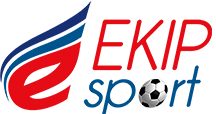 РеквизитыНаименование Индивидуальный предпринимательКОСТОГЛОДОВ СЕРГЕЙ АЛЕКСАНДРОВИЧЮридический адресРоссийская Федерация, 142100, МОСКОВСКАЯ ОБЛ, Г ПОДОЛЬСК, ул.Свердлова д.32 ИНН507461165025ОГРН310507411600069Расчетный счет40802810800000519781БанкАО «Тинькофф Банк»Юридический адрес БанкаМосква, 123060, 1-й Волоколамский проезд, д. 10, стр. 1Корр. счет Банка30101810145250000974ИНН Банка7710140679БИК Банка044525974Телефоны8 (495) 204-16-538 (800) 775-92-568 (495) 669-30-53EmailНаш сайтzakaz@ekip-sport.ruhttps://ekip-sport.ru